Zakázka:   Objednávka zákazníka: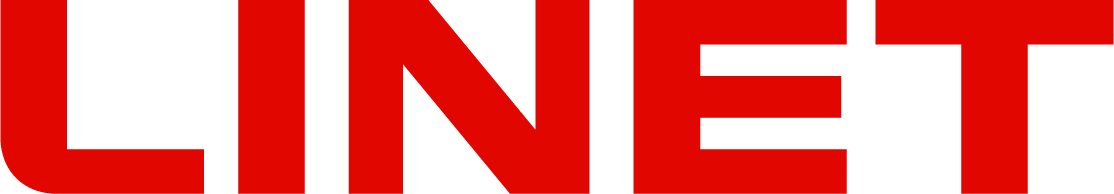 20025778Dodávka lůžek vč. příslušenstvíAKU neCPR neprůběžné postranice 2 dílné "09"čela Tdekor R24006 Buk přírodníkolečka Tente Cover 125mmLP Aerodočasné prodloužení pomocí šroubuEU zástrčkasmontovaná21	4WMM11113231011	lůžko Movita	1 KS	31 566,60	15%	4 734,99	31 566,60 CZK19.11.2021	0%	31 566,60	36 301,59 CZKlůžko MovitaAku neCPR nečela Tprůběžné postranice 2 dílné "09"dekor R24006 Buk přírodníkolečka Tente Cover 125mmLP Aero s 20 cm elementem prodloužení ložné plochy,tvalé prodlouženíEU zástrčkasmontovaná30	4PPE21100AS	Pasivní matrace PrimaCare 20,200x86x145 KS	5 765,55	15%	4 324,16	28 827,75  CZKZakázka:   Objednávka zákazníka:20025778Dodávka lůžek vč. příslušenstvíurčeno pro:- všechny typy lůžekrozměr: Délka 200 mm, Šířka 860 mm, Výška 140 mm50	11011430A0000	hrazda napřimovací,EN60601-2-52,lakováno,RAL9006hrazda napřimovací pro pohyblivá čelamax. zatížení - 75kgbarva RAL 9006Praktika 2, Calma, Terra, Novos, Image 3, Latera, Smart s pohyblivým hlav. čelem5 KS	1 243,55	15%	932,66	6 217,75 CZK19.11.2021	0%	1 243,55	7 150,41 CZKrukojeť plastová provedení.plastový trianglbarva šedávýškově nastavitelná pomocí textilního páskuk zavěšení na hrazdu lůžkaSOUHRNCelkem netto	193 542,85Výstupní DPH	15,000 %	29 031,43Celkem brutto	222 574,28Smluvní podmínky:SMLUVNÍ STRANYVýše uvedené smluvní strany se dohodly na uzavření a plnění této smlouvy, jejímž předmětem je závazek prodávajícího dodat a umožnit kupujícímu nabýt vlastnické právo ke zboží uvedenému v předmětu této smlouvy a závazek kupujícího uhradit za předmět plnění celkovou smluvenou kupní cenu.ZAJIŠTĚNÍ SMLUVNÍCH UJEDNÁNÍ a/ Platební podmínky uvedeny v hlavičce.b/ Nezaplatí-li kupující dle smluvně dohodnutých termínů, bude mu účtován zákonný úrok z prodlení z celkové částky bez DPH za každý den prodlení.c/ Ceny uvedené u jednotlivých položek předmětu plnění se rozumí EXW Linet. Pokud dopravu a instalaci výrobků na místo určení zajišťuje prodávající, cena za tyto služby je uvedena samostatně v předmětu plnění kupní smlouvy.Celkovou cenou se rozumí cena zboží a služeb v Kč vč. obalu a balení pro kamionovou dopravu, tj. obaleno strečovou igelitovou fólií s papírovými proklady.ZÁRUČNÍ DOBAZáruční doba na výrobky specifikované v této kupní smlouvě činí 24 měsíců od data dodání.TERMÍN PLNĚNÍa/ Zboží bude dodáno v termínu uvedeném u každé položky specifikované v předmětu plnění.b/ Tento termín plnění je platný pouze v případě dodržení platebních podmínek a zároveň za podmínky zaslání potvrzené kupní smlouvy prodávajícímu do 14 dnů a zároveň za podmínky bezdlužnosti kupujícího vůči prodávajícímu z předchozích smluv, resp. že nedojde k odložení účinnosti této smlouvy podle čl. 8. b) této smlouvy.MÍSTO A ZPŮSOB DODÁNÍa/ V případě dohody o zajištění dopravy prodávajícím bude zboží v dohodnutém termínu dodáno na sjednané místo určení, kterým se rozumí sklad či prostor pro vykládku kupujícího na sjednaném místě dodání zboží. Není-li doprava zajišťována prodávajícím, bude zboží v dohodnutém termínu2/3připraveno k expedici v areálu závodu prodávajícího.Zakázka:   Objednávka zákazníka:20025778Dodávka lůžek vč. příslušenstvíb/ Pokud si kupující objednal u prodávajícího v souvislosti s dodávkou zboží také instalaci a montáž zboží na místě určení, musí kupující přesně informovat prodávajícího o místě instalace zboží, zajištění prostoru pro vykládku (rampa, apod. a zajištění přístupových cest pro nákladní automobil a dále pak funkční výtahy atd.). Neučiní-li tak, je prodávající oprávněn fakturovat kupujícímu vícenáklady z těchto prací vyplývající. V případě zajišťování vykládky a instalace zboží kupujícím, neodpovídá prodávající za mechanická poškození vzniklá při vykládce zboží na místě určení.c/ Kupující je povinen dodané zboží řádně od dopravce přebrat. Zjistí-li kupující, že došlo k poškození zboží, má právo jej nepřijmout nebo tuto skutečnost uvést do protokolu (nebo na dodací list) a nechat jej dopravci podepsat. Neučiní-li tak, na pozdější reklamace vad zboží způsobené dopravcem nebude brán zřetel.d/ Okamžikem předání zboží kupujícímu přechází odpovědnost za škodu na zboží z prodávajícího na kupujícího.SERVISa/ Prodávající se zavazuje zajistit servisní služby v záruční i pozáruční době. Podmínky poskytování servisních služeb se budou řídit podmínkami servisní smlouvy uzavřené mezi prodávajícím a kupujícím. V případě neexistence smlouvy se budou podmínky servisní služby řídit obecnými obchodními podmínkami prodávajícího.NESPLNĚNÍ TERMÍNU PLNĚNÍa/ Nedodá-li prodávající zboží ve výše stanoveném termínu, bude mu účtována smluvní pokuta ve výši 0,05% z ceny nedodaného zboží bez DPH za každý den prodlení. V případě, že prodávající prokáže, že prodlení vzniklo z viny na straně kupujícího – zejména z důvodu odložení účinnosti podle čl. 8. b) této smlouvy, zanikne kupujícímu právo smluvní pokutu uplatňovat.b/ Smluvní strany se dohodly, že v případě nesplnění sjednaného termínu dodání ze strany prodávajícího nebude kupující oprávněn požadovat smluvní úroky nebo úroky z prodlení či náhradu škody za dobu 53 dnů počínající běžet od okamžiku sjednaného termínu dodání.ZÁVĚREČNÁ USTANOVENÍa/ Kupující je povinen zaplatit za zboží kupní cenu a převzít dodané zboží v souladu se smlouvou.b/ Tato smlouva vstupuje v platnost dnem podpisu oběma stranami a účinnosti nabývá dnem uhrazení veškerých nedoplatků kupní ceny, které kupující dluží prodávajícímu z předchozích smluv na dodávky kupujícím objednaného zboží nebo služeb.c/ Změny a doplňky této smlouvě musí mít písemnou formu a musí být podepsány oběma stranami, jinak jsou neplatné.e/ Vlastnické právo ke zboží přechází z prodávajícího na kupujícího okamžikem podpisu předávacího protokolu oběma smluvními stranami a za podmínky úplného zaplacení kupní ceny.f/ V Případě sporu bude rozhodovat soud příslušný podle sídla prodávajícího.g/ Vztahy touto smlouvou neupravené se řídí příslušným ustanovením občanského zákoníku platného v době podpisu smlouvy.Za prodávajícího:	Za kupujícího:V Želevčicích, dne 24.11.2021	V Hořicích, dne 24.11.2021OSTATNÍ PODMÍNKY:Termín "brutto cena" znamená cenu s DPH, termín "netto cena" cenu bez DPH.Firma Linet je zapsána 3.9.1990 v OR u MS Praha oddíl C, vložka 163.Záruční doba: 24 měsíců od data dodání (záruka se nevztahuje na akumulátory).Vystavil(a): HAVRDOVÁ Kateřina											3/3Poz.Zkratka položkyZákaznický kódNázev položkyPopisMnožstvíDodací termínCena/MJSazbaSlevaDPHPřed slevouCelkem nettoCelkem brutto114WMM11113111011lůžko Movita4 KS29 343,6015%17 606,17117 374,40 CZK19.11.20210%29 343,60134 980,57 CZKlůžko Movita19.11.202119.11.20210%5 765,5533 151,91 CZKMO:TE Základní model: PrimaCare 20BD:T2 Vnější rozměry: 200x86x14DE:T1 Varianta produktu: MatraceCC:T1 Zkosené rohy, výřezy: ObdélníkFS:T0 Fixační pomůcky: Bez fixaceFRS:T0 Protipožární vložka: Bez vložkyLA:0A Jazyk návodu na použití: CZ, EN,DE, ESPG:SP Balení: Standard1/3Poz. Zkratka položkyNázev položkyMnožstvíCena/MJSazbaDPHCelkem nettoZákaznický kódPopisDodací termínSlevaPřed slevouCelkem bruttoHA Madla:40	4PRPRODMAT11prodloužení matrace1 KS1 456,3515%218,451 456,35 CZK19.11.20210%1 456,351 674,80 CZK604ROTGERSG700-2plastová rukojeť5 KS0,000%0,000,00 CZK19.11.2021100%212,000,00 CZK70NS123Dopravné prodej tuzemsko1 KS8 100,0015%1 215,008 100,00 CZK19.11.20210%8 100,009 315,00 CZK